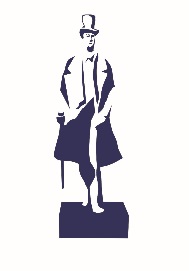 Karta zgłoszenia uczestnictwa w konkursieo tytuł CZECHOSŁAWA 2022 w Gminie Czechowice-DziedziceKATEGORIA KONKURSOWA (proszę zaznaczyć krzyżykiem):  Produkcja i budownictwo  Handel i usługiData przyjęcia zgłoszenia i pieczęć sekretariatu konkursu:            …………………………………Klauzula informacyjnaZgodnie z art. 13 ust. 1−2 rozporządzenia Parlamentu Europejskiego i Rady (UE) 2016/679 
z 27.04.2016 r. w sprawie ochrony osób fizycznych w związku z przetwarzaniem danych 
osobowych informujemy, że:Administratorem danych osobowych przetwarzanych w Urzędzie Miejskim w Czechowicach-Dziedzicach jest Burmistrz Czechowic-Dziedzic z siedzibą w Czechowicach-Dziedzicach 
pl. Jana Pawła II 1;Administrator wyznaczył Inspektora Danych Osobowych, z którym można się skontaktować pod numerem telefonu 32 21 47 153;dane osobowe są przetwarzane na podstawie zgody wyrażonej przez osobę, której dane dotyczą.dane osobowe mogą być udostępnione innym podmiotom upoważnionym na podstawie przepisów prawa;kryteria ustalania okresu, przez który dane osobowe będą przechowywane określa rozporządzenie Prezesa Rady Ministrów z dnia 18 stycznia 2011 r. w sprawie instrukcji kancelaryjnej, jednolitych rzeczowych wykazów akt oraz instrukcji w sprawie organizacji 
i zakresu działania archiwów zakładowych;osoba, której dane dotyczą, wyraziła zgodę na przetwarzanie swoich danych, ma prawo cofnięcia zgody na przetwarzanie danych osobowych w dowolnym momencie;osoba, której dane osobowe Administrator pozyskał od tej osoby, ma prawo żądania dostępu do swoich danych osobowych oraz ich sprostowania, usunięcia, ograniczenia przetwarzania lub prawo do wniesienia sprzeciwu wobec przetwarzania danych, a także prawo do przenoszenia danych;osoba, której dane osobowe Administrator pozyskał od tej osoby, ma prawo wniesienia skargi do organu nadzorczego – Prezesa Urzędu Ochrony Danych Osobowych;podanie danych osobowych nie jest obowiązkowe, jednakże ich niepodanie uniemożliwi wykonanie dalszych czynności i udział w konkursie.                                                         ………………………………………………..                                                                             (data i czytelny podpis)I. DANE FIRMYI. DANE FIRMYPełna nazwa zgłaszanej firmy:Nazwa skrócona firmy: (jeżeli używa)Właściciel(e) firmy:Osoba zarządzająca firmą:Adres:Adres strony internetowej:REGON:Forma organizacyjno-prawna(proszę zaznaczyć krzyżykiem):  osoba fizyczna prowadząca działalność gospodarczą  spółka z ograniczoną odpowiedzialnością  spółka akcyjna  spółka cywilna  inna forma (proszę podać): …………………..Liczba zatrudnionych:(proszę zaznaczyć krzyżykiem):  poniżej 10 osób  od 10 do 49 osób  od 50 do 249 osób  powyżej 249 osóbPodstawowa działalność firmy(proszę wskazać branżę, zakres i zasięg działalności)Osoba do kontaktu w sprawie konkursu (proszę podać imię, nazwisko, stanowisko, nr tel., nr faxu i adres email):II. UZASADNIENIE ZGŁOSZENIA UDZIAŁU W KONKURSIE(Formułując uzasadnienie, należy odnieść się m.in. do kryteriów oceny zawartych w regulaminie konkursu; należy szczególnie podkreślić działania i osiągnięcia w ciągu ubiegłego i bieżącego roku)………………………………………………………………………………………………....………………………………………………………………………………………………....………………………………………………………………………………………………....………………………………………………………………………………………………....………………………………………………………………………………………………....III. ZAŁĄCZNIKIOświadczenie, że wobec firmy nie została ogłoszona decyzja o upadłości, firma nie jest w trakcie rozwiązywania działalności, nie jest pod zarządem komisarycznym, nie zawiesiła prowadzenia działalności oraz nie znajduje się w innej podobnej sytuacji wynikającej z przepisów prawa;Oświadczenie o niezaleganiu w opłatach o charakterze podatkowym;Oświadczenie o niekaralności osób uprawnionych do reprezentowania firmy;Załączniki nieobowiązkowe (proszę wymienić, jeżeli dołączają Państwo dodatkowe materiały, np. foldery, ulotki reklamowe, prezentacje itp.):………………………………………………………………………………………….………………………………………………………………………………………......IV. ZGŁASZAJĄCYIV. ZGŁASZAJĄCYPieczęć firmy, podpis osoby zgłaszającej i data wypełnienia zgłoszenia:(UWAGA: - jeżeli zgłaszającym jest osoba fizyczna: imię, nazwisko, adres, nr tel., adres email i podpis osoby zgłaszającej;- jeżeli zgłaszającym jest inna osoba prawna niż podmiot zgłaszany: nazwa, adres, tel. i adres email zgłaszającego)Wyrażam zgodę na przetwarzanie danych osobowych w celu udziału w konkursie o tytuł CZECHOSŁAWA w Gminie Czechowice-Dziedzice.  Oświadczam, że zapoznałam/em się z klauzulą informacyjną w związku z art. 13 ust. 1-2 rozporządzenia Parlamentu Europejskiego i Rady (UE) 2016/679 z 27.04.2016 r. w sprawie ochrony osób fizycznych w związku z przetwarzaniem danych osobowych , która stanowi załącznik do karty zgłoszenia. ………………………………(pieczęć,  podpis i data)